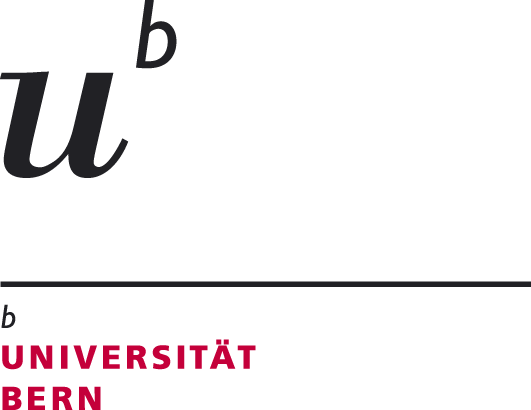 Beilagen (in elektronischer Form einzureichen):DissertationCV mit Liste der Aktivitäten der KandidatInnen in Forschung, Lehre und akademischer SelbstverwaltungPublikationsliste der KandidatInnenMotivationsschreiben der KandidatInnenNomination für den Fakultätspreis für die beste DoktorarbeitErstbetreuerInKandidatIn FakultätspreisTitel der DissertationPromotionsfachBedeutung für die WissenschaftInwiefern erschliesst die Arbeit neue Themenfelder?Welche neuen Methoden wandte die/der DoktorandIn an?Inwiefern leistet die Arbeit einen Beitrag zur internationalen Forschung (z.B. durch die Wahl eines Gegenstandes/durch die Berücksichtigung internationaler Forschungsliteratur)?Wo gibt es Anbindungen an aktuelle theoretische Diskurse?Zur Kandidatin / zum KandidatenWelches Potential hat sie/er für eine akademische Karriere?Wie gut hat er/sie sich im internationalen Feld positioniert?